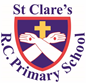 Dear Parents / Carers,Happy Friday everyone! Another busy week has come to an end. Apologies if you had difficulty contacting school today, but the internet went down, so we had no means of communication available.Our Nursery children are settling in well now and have been painting self portraits this week. Reception have been learning about our senses and went on a senses hunt around the school. Year 1 have been designing fruit kebabs as part of their DT lessons. In science, Year 2 have been looking at properties of materials and why they should or shouldn’t be used to make certain objects. Year 3 have been learning the colours and numbers in Spanish. Eggs have been placed in different liquids in Year 4 as an experiment to see how they affect our teeth. Year 5 have created profiles for Greek gods. As part of their light topic, Year 6 have been investigating refraction and how light travels differently through water. They have also made periscopes.Today, we held our MacMillan coffee morning. Thank you to everyone who donated cakes and brought in money to buy them to help make the day a success. You have been extremely generous! Thank you to our Year 6 pupils for helping at the event.  I will let you know how much money we made as soon as I have the figures.On Tuesday, we will be celebrating Mass in church as it is the feast of St Francis. Our school patron, St Clare, was a follower of St Francis, so we will celebrate her feast day on Tuesday too.Assembly…remember that, during your life, good things came to you.” Luke 16: 25In this week’s assembly, through a game of ‘The Price is Right’ and the Gospel story of the rich man and the poor man, children explored the secret of true wealth: their faith in God and the gifts He gives us, not materialistic objects. Hopefully, it inspired the  children to live life to the full by sharing what they have with others.RosaryThe month of October is dedicated to Our Lady and the Holy Rosary. The Mini-Clares group would like to invite you to join them praying a decade of the Rosary on Tuesday afternoon at 2.50pm in our chapel. Please come to the main reception desk for access. We look forward to welcoming you.Pupil CertificatesHeadteacher awards AttendanceJust a reminder that school doors open at 8.50am for a prompt 9.00am start to learning.DID YOU KNOW ?Attendance for this week is 96.3% which is an improvement on previous weeks, so thank you. We aim to be above 97% as a minimum.We had 30 pupils late for school which really does need to improve. It is really important that your child is in school and on time every day. I can not stress this enough as being absent or late has a massive impact of your child’s learning and progress. If you are experiencing any difficulty with attendance or punctuality, please contact the School Attendance Officer, Mrs Burgess Hamlett who will willingly support you and offer advice.Three classes have 100% attendance this week which is amazing. Well done to Nursery, 4H and 5G!New library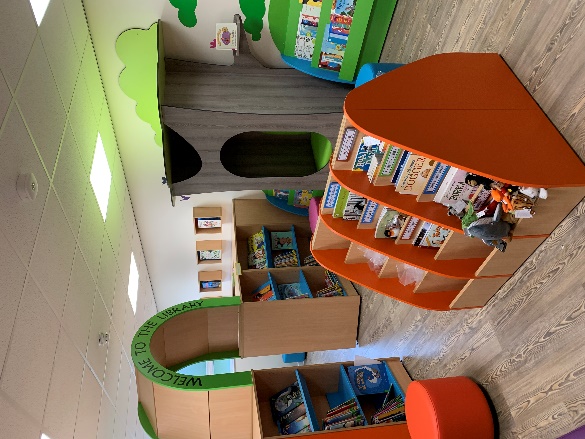 We had a new library installed this week in our Key Stage 1 building. It looks amazing and is stocked with lots of new books courtesy of an £8000 grant we received from the Foyle Foundation. We are extremely grateful to them for their help in resourcing the library. Reading is such an important part of life and we need to instil in our children a love of reading. We need to be reading with our children every night. There is nothing nicer than sitting with your child for some quiet time and sharing a reading book.We would like to invite you in next week to visit our library and share a book with your children. You are invited in with your child’s class at the following times:				9.00-9.30		2.45-3.15Monday			2O			Tuesday 			Nursery			1GWednesday			1D			2CThursday			RS			RBDFriday 				NurseryHigh school place for September 2023 / Our Lady’s High SchoolPlease note that admissions to Our Lady’s High school for September 2023 is now open for our current Year 6 pupils. You must apply to Manchester Admissions in order to secure a high school place for September 2023. Having a sibling at the high school does not automatically mean that your child gets a place, you MUST apply by 31st October 2022. Please visit the Manchester admissions webpage for further details: https://www.manchester.gov.uk/info/500322/secondary_school_admissions/7516/apply_for_a_year_7_secondary_place_for_september_2018 Asthma Many of our pupils have asthma and use inhalers. We have been informed that every child who has asthma and an inhaler in school has to have an asthma action plan. Your child’s doctor or asthma nurse will give you one of these. A copy of the action plan must be brought into school for our records. We have also been advised that children with asthma should also be using a spacer with their inhaler as this helps to ensure that it goes straight to their lungs for instant relief, otherwise it will go straight to their stomach. These are available from pharmacies, so please send one into school with your child’s name on it.Support We know that families may experience difficult times and difficult situations throughout a year, especially with the cost of living increase. We are here to support you in any way we can - should you need it.   If you are experiencing any financial or other worries, please get in touch.  If we are unable to help you, we may know of a group who can help. Please contact Mrs Sylvester at school for a discrete conversation if you require some support. Manchester City Council have a webpage called Helping Hands which is a helpful pocket guide for residents of Manchester containing information on the support available to those who may need help and advice.  Help with the cost of living crisis | Manchester City Council  There are two other sources of information that you may find useful:Manchester City Council information about Council support if you're in financial difficulty  Information on wider support - Help with the cost of living crisis | Manchester City Council   Upcoming dates:Tuesday 4th October – St Francis (and St Clare) Mass 9.15amWednesday 12th October – Height and weight checks for Reception and Year 6Thursday 13th October – Year 4 trip to the Opera House to watch Demon Dentist.Friday 21st October – celebration for Black History DayI hope that you all have a lovely weekend,Mrs Howe.Pupil of the weekAchievement NPoppy for being a fantastic role model to all of her peers in nursery.Gilly for some amazing mark making and attempting to write his name!RBDUgochi for fantastic writing using her phonics!Lexi for making new friends and great sharing!RSFrank for being a super role model to all his friends.Leala for showing such commitment to her reading journey! She has been practising so hard.1DJacob G for having a fantastic week and staying on green!Carter H, for always being polite and using his manners.1GLouis C for being a good role model to others.Keriane for some grat sentences using the conjunction ‘and.’2CIsla for always following our school rules of being ready, respectful and safeEvie for her brilliant letter formation in her phonics and English work. Keep it up!2OElisa for putting 100% effort into everything she does. She is a role model to all!Tyler for doing amazing in his maths work this week and helping others when they are struggling with their work.3ALennon for making a massive change to his behaviour and attitude to learning during our first few weeks of Year 3.Lacey for completing every piece of Literacy work this week independently with a brand new confidence and attitude to her writing.3KLayla for some amazing work in Maths and trying her hardest all week - even when the work was difficult!Yoris for always having a very happy and extremely positive attitude to everything he does in class!4HRyan B for a great attitude to all his learning this week. Ava for trying really hard with her maths work. Well done!4SHalle for always doing the right thing and being a fantastic role model for all her peers.Charlie for working really hard in English this week and producing a great narrative.5GMaddison for being kind, caring and making our classroom a brighter place.  Vonn for some great work in history creating a beautifully presented profile on the Greek God Zeus. 5WJaxon for always having a fantastic attitude towards work and his school. Abigail for her fantastic attitude and work during P.E this week.6FMohammed for always doing the right thing and trying his best even when it gets hard.Sienna for contributing wonderful ideas during whole class guided reading on our book The Light Jar.She has also planned a wonderful ending for how she thinks the book ends. Can’t wait to read it when it is finished!6HTyler for always behaving beautifully and having lovely manners. He takes such an interest in everything he does- well done!Kaiden for making a super effort with his handwriting this week- keep it up!6SAmelia for her brilliant effort during our science investigation this week. Alex for a lovely piece of artwork to represent the parable of the Prodigal Son in RE. 100 % ATTENDANCE 0 DAYS ABSENCE99% ATTENDANCE1 DAYS ABSENCE98% ATTENDANCE 3 DAYS ABSENCE97% ATTENDANCE1 WEEKS ABSENCE96% ATTENDANCE1.5 WEEKS ABSENCE94% ATTENDANCE2.5 WEEKS ABSENCE92% ATTENDANCE3 WEEKS ABSENCE90% ATTENDANCEAT LEAST 3.5 WEEKS